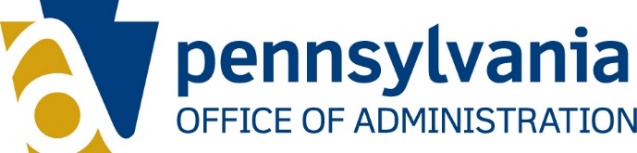 Information Technology PolicyAgency IT Resources Patching ScheduleNumber
OPD-SEC041ACategory
SecurityContact
RA-ITCentral@pa.govEffective Date
01/04/2017Supersedes
OPD-SYM006AScheduled Review
December 2024Details of Patch Schedule:Mitigation Strategy:Risk Analysis:	Agency contact:Business Owner Recommendation (Required when applicable)Reviewed by:   Date:   Recommend       Do Not Recommend Comments: Agency ISO Recommendation (Required when applicable)Reviewed by:   Date:   Recommend       Do Not RecommendComments: Agency CIO Approval (Required when applicable)Reviewed by:   Date:   Approve       DisapproveComments: This chart contains a history of this publication’s revisions. Point of Contact:    Agency:    Date:  Email Address:  Phone Number:  Patch Type:  Critical    Important/High    ModeratePatch Vendor: Patch Description, Version: Common Vulnerability Scoring System (CVSS) Score: VersionDatePurpose of RevisionOriginal01/04/2017Base DocumentRevision04/28/2022ITP RefreshChanging domain to securityMinor formatting changes for consistency Added CVSS ScoreRevision12/01/2023Changed “Submitter” to “Point of Contact”